Individual team members can be contacted for the following Localities:Jo Higgins 					Kirsty Riordan                                                                                                                                                                                                                            (North Locality)      Elm Surgery		                                           Budshead Surgery   Ernesettle Surgery					Crownhill Surgery	Estover Surgery					Knowle HouseLeypark Surgery					Tamerton Surgery (Knowle House)Local Care Centre (Ernesettle)Oakside Surgery				Roborough SurgerySouthway SurgeryWoolwell SurgeryJo Westwood									       (South Locality)Beaumont Villa Surgery	Collings Park MCLisson Grove MCLocal Care Centre Mount GouldMannamead SurgeryTothill SurgeryPark View SurgeryPathfields (Efford & Laira)Peverell Park SurgeryFreedom Health CentreFriary House SurgeryWycliffe SurgeryClare Munro & Mary O’Shea                                                                                                                                                                                                     (West Locality)               Adelaide Street SurgeryArmada Surgery Devonport Health CentreNorth Road West MCOcean Health GroupStirling RoadSt Levan SurgerySt Neots SurgeryStoke SurgeryWest Hoe SurgeryTrelawny - ErnesettleAndrea Thurston                                                                                                                                               (East Locality)    Barton SurgeryBeacon Medical Group Church View SurgeryDean Cross SurgeryGlenside MCPathfields  (Plympton)Respiratory PhysiotherapistsAbigail Scott and Rosie McCullochResponsible for community respiratory physiotherapy which includes management of breathlessness, dysfunctional breathing, sputum retention, inhaler technique, reduced exercise tolerance as well as anxiety and energy management. Pulmonary RehabilitationPulmonary Rehabilitation is an exercise and education programme that runs for ten weeks (a two hour session every week) at either Brickfields in Devonport or The ELM centre in Estover.A home based exercise programme is provided for housebound patients.Referral CriteriaPatients with Moderate to Very Severe COPD, registered with a Plymouth GP, and one or more of the following apply:Acute exacerbations where it is felt the intervention of the COPD Service would prevent admission to hospital.Early supported discharge from hospital.Acute chest physiotherapy.2 or more hospital admissions a year with exacerbation of COPD not managed by GP/Practice Nurse. Post hospital discharge needing more than GP/Practice Nurse follow-up. Frequent 999 or GP callers.Pulmonary Rehabilitation (or Home Exercise Programme to housebound patients).Oxygen assessment via the Oxygen Clinic.Nebuliser assessment.Complex patients.Supporting Palliative Care.How to Refer                                                                              Internal PCH referrals can be made using the universal BICA form.                                                                                 Referrals from Derriford are made through the In-reach Team (39949 or bleep 89173) or consultant letter.  GP referrals should be forwarded by email direct to the team using the Community Respiratory Team referral form to PCHCIC.COPD-Team@nhs.net Urgent  Referrals                                                                 Need to be telephoned through on 434342 before 2pm to ensure they are seen that day otherwise will be followed up the day after. They must be followed up by one of the above methods.           Pulmonary Rehabilitation has its own referral form and can be obtained from Telephone: 434342.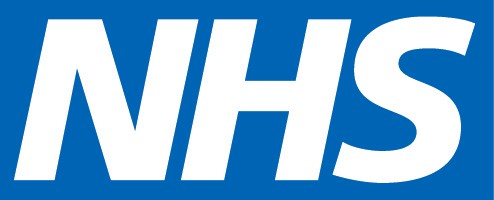 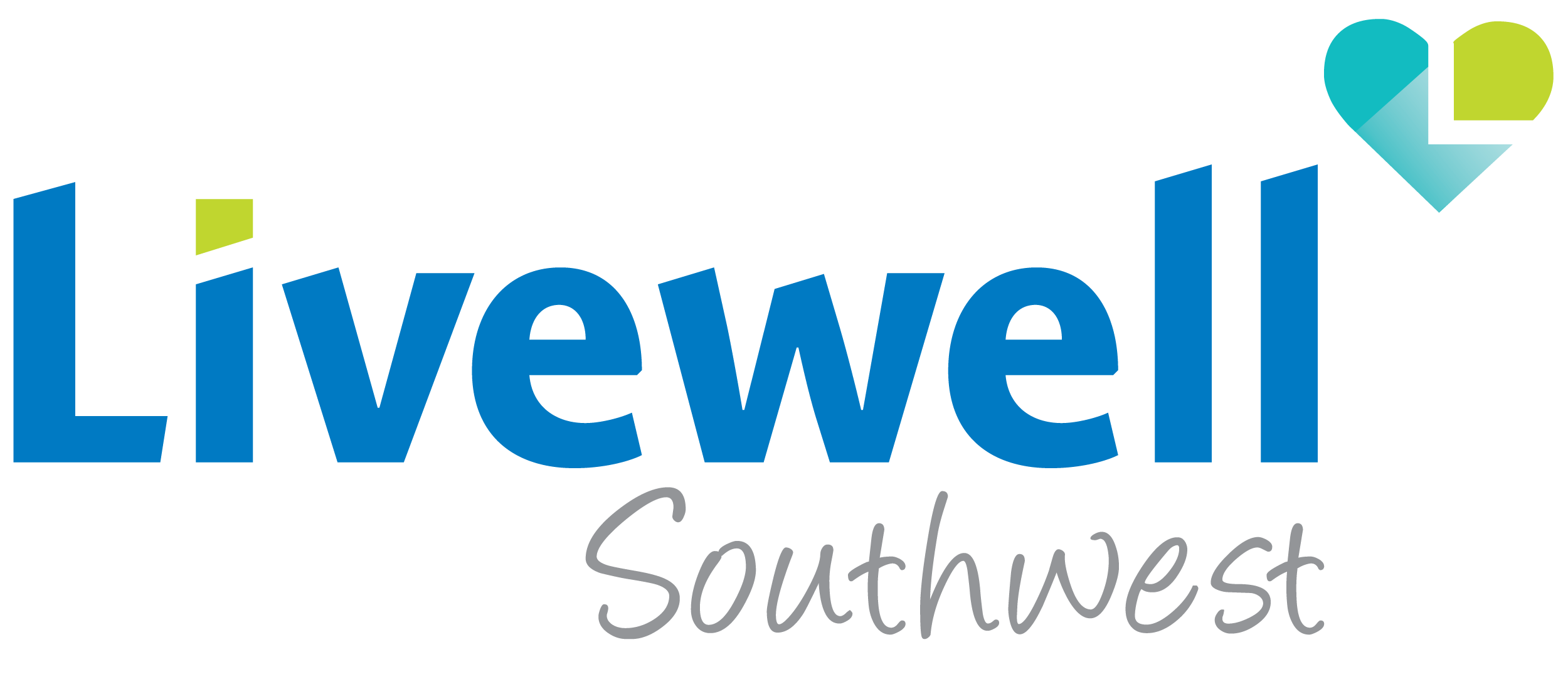 